PYRAMEX® expands VENTURE GEAR™ Ampbt™ ELECTRONIC BLUETOOTH EARMUFF Series New Color Options Combined with Industry-Leading Features Makes the Bluetooth-Capable Earmuff Line a Must-Have on the RangePersonal protective equipment leader Pyramex® Safety recently unveiled its exciting model of feature-driven hearing protection, the Venture Gear™ AmpBT™ Electronic Bluetooth Earmuff— blending harmful sound compression with Bluetooth connectivity to deliver the ultimate pair of earmuffs that can do everything.  The company is proud to expand the popular offering by adding two additional new colors to the series, bringing the company’s lineup to three: Black, Desert Tan and Urban Gray — giving shooters plenty of options to perfectly match their range gear. Shooters understand that wearing quality hearing protection is extremely important. The Venture Gear AmpBT earmuff not only compresses harmful sounds to safe levels thanks to its Rapid Noise Suppression technology, it also amplifies surrounding sounds that you want to hear more clearly. In fact, the AmpBT features an impressive Noise Reduction Rating of 26 dB.  Of course, should you need to chat with your shooting buddy while wearing the earmuffs, you can take full control of your surrounding sounds thanks to its easy-adjust volume and ambient noise controls.Perhaps one of the most exciting features is the earmuff’s Bluetooth capability. Easily stay connected with friends or listen to music wirelessly while on the range by digitally connecting the earmuff to your smartphone. Plus, you’ll never compromise your hearing safety while jamming to your favorite tunes, as the Rapid Noise Suppression feature works even while the Bluetooth is enabled. Four microphones are strategically placed around the earmuff to make certain those connected on the other end can hear you loud and clear. If you want to physically connect the hearing protection to a media source, no problem. Pyramex included an AUX input with 3.5 mm AUX jack cord. The Venture Gear AmpBT can also be used in passive mode without the electronic features. An auto shut-off feature turns the unit off automatically after four hours to save battery life when not in use.The new earmuffs by Pyramex are ergonomically arched with a cushioned headband for maximum comfort. The Venture Gear AmpBT is powered by two AAA batteries, which are included. Available in three colors: Black, Desert Tan and Urban Gray.The Venture Gear brand is part of Pyramex Safety Products, a world-leader in delivering high quality safety products through its innovative and stylish product lines.  The company designs and manufactures a variety of personal protective equipment from eye, head, hand, welding, cooling and hearing protection to hi-vis work wear, respirators and ergonomic gear. Founded in 1991, the company has more than 2,000 distributors in over 60 countries and is committed to investing countless hours to research, design and testing to ensure Pyramex products meet the highest industry safety standards. To learn more about Venture Gear Tactical, or Pyramex, go to www.pyramexsafety.com.  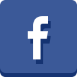 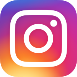 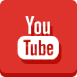 Editor’s Note: For hi-res images and releases, please visit our online Press Room at www.full-throttlecommunications.com